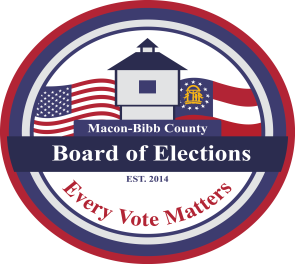 Board MembersDarius D. MaynardChairmanJoel Hazard Vice-ChairKaren Evans-DanielsMemberMike KaplanMemberHerbert SpanglerMemberThomas GillonInterim Elections SupervisorAgendaRegular Board MeetingFebruary 17, 20224:00 P.M. Call Board Meeting to Order
Executive SessionTo discuss personnel matters.Approval of the January 20, 2022 – Board Meeting MinutesNew BusinessPolling Place recommendationEarly Voting LocationsOld BusinessCandidate Qualifying for the May Gen Prim. and NP Gen. ElectionOther BusinessStaff ReportsChief Registrar – Veronica SealsActive:   _________ 	Inactive: ________Combined Total: _________ This data is accurate as of date: ElectioNet Voter Registration Dashboard Report DDS Department Driver Services Applications – __OLVR – Online Voter Registration Applications – _Verification of Pending Voters – __Early Voting Update ___Absentee by mail update ___Interim Elections Supervisor – Thomas GillonLegal ReportsBoard Attorney – William H. NolandPublic CommentsLimited to TWO (2) Minutes
Motion For Adjournment           